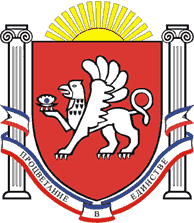 РЕСПУБЛИКА КРЫМРАЗДОЛЬНЕНСКИЙ РАЙОНАДМИНИСТРАЦИЯ КОВЫЛЬНОВСКОГО СЕЛЬСКОГО ПОСЕЛЕНИЯПОСТАНОВЛЕНИЕ27 мая 2024 года				с. Ковыльное					№ 112  О внесении изменений в постановление Администрации Ковыльновского сельского поселения от 04.04.2023 № 201 «Об утверждении административного регламента предоставления муниципальной услуги «Предоставление в собственность бесплатно земельных участков льготным категориям граждан (в редакции постановления от 29.02.2023 № 54)Рассмотрев экспертное заключение Министерства юстиции Республики Крым от 21.03.2024 на постановление Администрации Ковыльновского сельского поселения от 04.04.2023 № 201 «Об утверждении административного регламента предоставления муниципальной услуги «Предоставление в собственность бесплатно земельных участков льготным категориям граждан (в редакции постановления от 29.02.2023 № 54), в соответствии с Федеральными законами от 06.10.2003 № 131-ФЗ «Об общих принципах организации местного самоуправления в Российской Федерации», от 27.07.2010 № 210-ФЗ «Об организации предоставления государственных и муниципальных услуг», Законом Республики Крым от 15.01.2015 № 66-ЗРК/2015 «О предоставлении земельных участков, находящихся в собственности Республики Крым или муниципальной собственности, и некоторых вопросах земельных отношений», постановлением Совета министров Республики Крым от 10.02.2015 № 41 «Об утверждении Порядка ведения очерёдности граждан на получение в собственность (аренду) земельного участка, находящегося в собственности Республики Крым или муниципальной собственности» в редакции постановления Совета министров Республики Крым от 28.08.2023 № 618, руководствуясь Уставом муниципального образования Ковыльновское сельское поселение Раздольненского района Республики Крым, принимая во внимание заключение прокуратуры Раздольненского района от 27.04.2024 №Исорг-20350020-913-24/2925-20350020ПОСТАНОВЛЯЮ:1. Внести в постановление Администрации Ковыльновского сельского поселения от 04.04.2023 № 201 «Об утверждении административного регламента предоставления муниципальной услуги «Предоставление в собственность бесплатно земельных участков льготным категориям граждан (в редакции постановления от 29.02.2023 № 54) следующие изменения:1.1.в приложении к постановлению:1.1.1. пункт 7.1 раздела II дополнить абзацами следующего содержания:«В соответствии с постановлением Правительства Российской Федерации от 09.04.2022 № 629 «Об особенностях регулирования земельных отношений в Российской Федерации в 2022 - 2024 годах, а также о случаях установления льготной арендной платы по договорам аренды земельных участков, находящихся в федеральной собственности, и размере такой платы» срок предварительного согласования предоставления земельного участка составляет не более 14 календарных дней.Данный срок может быть продлен, но не более чем до 20 дней, в случае если схема расположения земельного участка, в соответствии с которой предстоит образовать земельный участок, подлежит согласованию с органом исполнительной власти Республики Крым, уполномоченным в области лесных отношений, при образовании земельного участка из земель, находящихся в государственной собственности.Административные процедуры, предусмотренные разделом III настоящего административного регламента, осуществляются в 2022 - 2024 годах в сокращенные сроки, обеспечивающие соблюдение установленных в настоящем пункте сроков предоставления муниципальной услуги.»;1.1.2. абзац второй подпункта 1 пункта 9.1 раздела II изложить в следующей редакции:«для категорий граждан, указанных в подпунктах 1-10 пункта 2.1 настоящего регламента, по форме согласно приложению 1 к настоящему регламенту;»;1.1.3. абзацы третий-четвертый подпункта 1 пункта 9.1 раздела II исключить;1.1.4. приложение № 1 к административному регламенту изложить в следующей редакции:«Приложение №1к административному регламенту__________________________________________(наименование органа местного самоуправления)__________________________________________________________________________(фамилия, имя, отчество заявителя)документ, удостоверяющий личность заявителя ___________________________________________________________________________серия _____ номер ________, выдан ____ "__" __года_____________________________________(адрес регистрации по месту жительства)__________________________________________________________________________Контактный телефон _______________________________________________________Почтовый адрес для направления почтового сообщения (корреспонденции)__________________________________________________________________________ (фамилия, имя, отчество представителя заявителя)документ, удостоверяющий личность представителя заявителя_____________________________________серия ____ номер _________, выдан ____ "__" ___года_____________________________________контактный телефон ________________________________________________________Заявлениео постановке в очередь и предоставлении земельного участка дляиндивидуального жилищного строительства, ведения личного подсобногохозяйства в границах населенного пункта, садоводства для собственных нуждНа основании статей 3 - 6 Закона Республики Крым от 15 января 2015 года № 66-ЗРК/2015 «О предоставлении земельных участков, находящихся в собственности Республики Крым или муниципальной собственности, и некоторых вопросах земельных отношений» (далее - Закон) прошу поставить меня в очередь и предоставить земельный участок_____________________________________________________________________________(указать - бесплатно в собственность или аренду)_____________________________________________________________________________(указать вид разрешенного использования земельного участка: для индивидуального жилищного строительства, ведения личного подсобного хозяйства в границах населенного пункта, садоводства для собственных нужд)Я обладаю правом на предоставление в собственность (аренду) земельного участка в соответствии с пунктом _____ части 1 статьи 4 Закона (указать пункт) и соответствую условиям предоставления земельного участка, указанным в статье 5 Закона.Настоящим подтверждаю достоверность указанных в заявлении сведений и прилагаемых к нему документов."___" ________ _____ г.      _______________________________________(подпись, фамилия и инициалы заявителя)______ час. _____ мин "_____"________________________ _______________г.(время и  дата принятия заявления заполняется лицом, принявшим заявление)_____________________________________________________________________________(должность, фамилия,  инициалы лица, принявшего заявление, его подпись)Приложение к заявлению гражданина __________________________________(Ф.И.О.)(Перечисляются копии документов, прилагаемые к заявлению, подтверждающие право гражданина на получение земельного участка бесплатно в собственность (аренду), в том числе при необходимости: документ, удостоверяющий полномочия представителя, если с заявлением обращается представитель заявителя. Указать вид документа, на чье имя он выдан, дату его выдачи, серию и номер - при наличии):__________________________________________________________________________________________________________________________________________________________Общее количество листов прилагаемых документов: ____________________(указать)Заявитель                       ____________________         ____________________(доверенное лицо)               (указать Ф.И.О.)                        (подпись)»;1.1.5. приложения №№ 2-3  к административному регламенту признать утратившими силу.2. Обнародовать настоящее постановление на информационных стендах населенных пунктов Ковыльновского сельского поселения и на официальном сайте Администрации Ковыльновского сельского поселения в сети Интернет http://kovilnovskoe-sp.ru/.3. Настоящее постановление вступает в силу с момента официального обнародования. 4. Контроль за исполнением постановления оставляю за собой.	Председатель Ковыльновского сельского	совета - глава Администрации 	Ковыльновского сельского поселения					Ю.Н. Михайленко